Publicado en Madrid el 25/03/2020 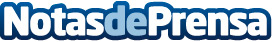 Tatuarse y encontrar trabajo hoy en día no es un problema, según CircetattooLa primera impresión es esencial a la hora de conseguir un trabajo. El primer contacto visual dura alrededor de 30 segundos y esto es decisivo. Durante ese pequeño inciso de tiempo lo importante no es como el candidato ha investigado sobre la empresa o lo que tiene que ofrecer en la empresa, sino su presencia. En España alrededor de 20% o 30% de personas tienen algún tatuaje. ¿Es más difícil conseguir trabajo estando tatuado? Circetattoo responde a esta preguntaDatos de contacto:Circe Tattoo675156178Nota de prensa publicada en: https://www.notasdeprensa.es/tatuarse-y-encontrar-trabajo-hoy-en-dia-no-es Categorias: Nacional Moda Sociedad Madrid Emprendedores Recursos humanos http://www.notasdeprensa.es